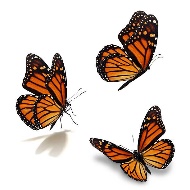 ,,Drugelio“ grupės vaikų užimtumasPirmadienisAntradienisTrečiadienisKetvirtadienisPenktadienis7.30 – 8.15 Individuali veikla8.15 – Rytinė mankšta8.48 – Pusryčiai9.15 – 10.15 Veikla grupelėmis, bendra veikla grupėje.10.15 – 11.00 Ugdomoji veikla lauke (,,Smėlio“ arba ,,Transporto“ erdvė)11.10 – 11.40 Keramikos užsiėmimas12.18 – 12.45 Pietūs ir pasiruošimas poilsiui.13.00 – 15.00 Poilsio laikas14.15 – 15.00 Individuali veikla su nesiilsinčiais vaikais.15.20 Vakarienė15.45 – 16.25 Sporto užsiėmimas16.40  – 18.00 (,,Smėlio“ arba ,,Transporto“ erdvė)7.30 – 8.15 Individuali veikla8.15 – Rytinė mankšta8.48 – Pusryčiai9.15 – 10.00  Veikla grupelėmis, bendra veikla grupėje.10.00 – 10.50 Ugdomoji veikla lauke (,,Konstravimo“ arba ,,Girinio“ erdvė)10.55 – 11.25 Muzika11.30 – 12.15 Veikla grupelėmis, bendra veikla grupėje.12.18 – 12.45 Pietūs ir pasiruošimas poilsiui.13.00 – 15.00 Poilsio laikas14.15 – 15.00 Individuali veikla su nesiilsinčiais vaikais.15.45 – 16.00 Vakarienė16.30 – 18.00 Ugdomoji veikla lauke (,,Konstravimo“ arba ,,Girinio“ erdvė)7.30 – 8.15 Individuali veikla8.15 – Rytinė mankšta8.48 – Pusryčiai9.15 – 10.00 ,,Zipio draugai“ su psichologe Jurgita10.00 – 10. 45 Atradimų kambarys11.00 – 12.00 Ugdomoji veikla lauke (,,Karstynių“ arba ,,Smėlio “ erdvė)12.18 – 12.45 Pietūs ir pasiruošimas poilsiui.13.00 – 15.00 Poilsio laikas14.15 – 15.00 Individuali veikla su nesiilsinčiais vaikais.15.45 – 16.00 Vakarienė16.30 – 18.00 Ugdomoji veikla lauke (,,Karstynių“ arba ,,Smėlio“ erdvė)7.30 – 8.15 Individuali veikla8.15 – Rytinė mankšta8.48 – Pusryčiai9.15 – 9.45 Veikla grupelėmis, bendra veikla grupėje.10.00 – 10.50 Ugdomoji veikla lauke (,,Muzikos“ arba ,,Dirbtuvėlių“ erdvė)10.55 – 11.25 Muzika11.40 – 12.10 Dailės veikla12.18 – 12.45 Pietūs ir pasiruošimas poilsiui.13.00 – 15.00 Poilsio laikas14.15 – 15.00 Individuali veikla su nesiilsinčiais vaikais.15.20 Vakarienė15.40 – 16.15 Sporto užsiėmimas16.40  – 18.00 (,,Muzikos“ arba ,,Dirbtuvėlių“ erdvė)7.30 – 8.15 Individuali veikla8.15 – Rytinė mankšta8.48 – Pusryčiai9.15 – 10.00  Veikla grupelėmis, bendra veikla grupėje.10.20 – 11.20 Ugdomoji veikla lauke (,,Dažinio“ arba ,,Smėlio“ erdvė)11.30 – 12.00 Šokiai12.18 – 12.45 Pietūs ir pasiruošimas poilsiui.13.00 – 15.00 Poilsio laikas14.15 – 15.00 Individuali veikla su nesiilsinčiais vaikais.15.45 – 16.00 Vakarienė16.30 – 18.00 Ugdomoji veikla lauke (,,Dažinio“ arba ,,Smėlio“ erdvė)